AYUNTAMIENTO DE ALDEALENGUA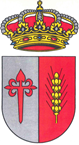 SOLICITUD DECORACIÓN DE FACHADAS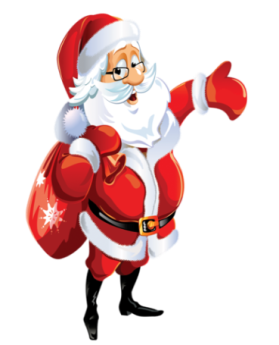 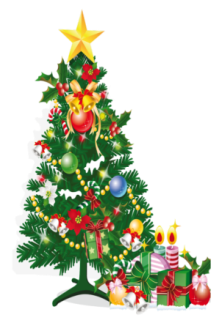 NOMBREAPELLIDOSDOMICILIOMAILTELEFONO / MOVILEMPADRONADO  (SI O NO) / DNI